SundayMondayTuesdayWednesdayThursdayFridaySaturdayLiteracyDesign a journal to record your work and thoughts while you are at home.    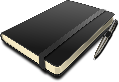 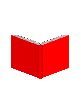 Set a goal to read a certain amount each day.  Record how much you read each day in your journal. 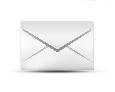 Write a card or letter to someone, address, stamp, and mail it.Make a poem about you in your journal.  Write your name and use a word to describe you with each letter.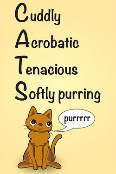 Read aloud to someone in your family.  It can be a pet or on the phone.  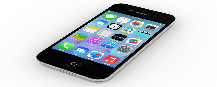 Create a story about your family.  Write it in your journal. Ask everyone to add a part to the story. Illustrate your story.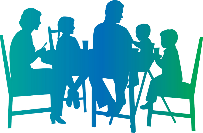 Read your family story to your family.  MathMake some flashcards of a math skill you would like to improve. 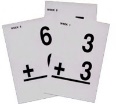  Write a song, poem, or rap to help you remember math facts.  Write it in your journal to practice.Deal out a card from a deck to each player.  The player with the highest card keeps that round. Keep playing, then tally. The one with the highest amount in the end wins.  Measure out ingredients to make a recipe or a snack.  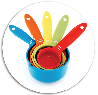 Count the change in a money jar, piggy bank, or any coins you can find. 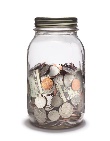 Make a list of 20 things to measure. Write them in your journal. Guess how long or wide they are and measure them.         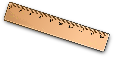 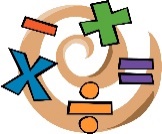 Practice your math facts.Other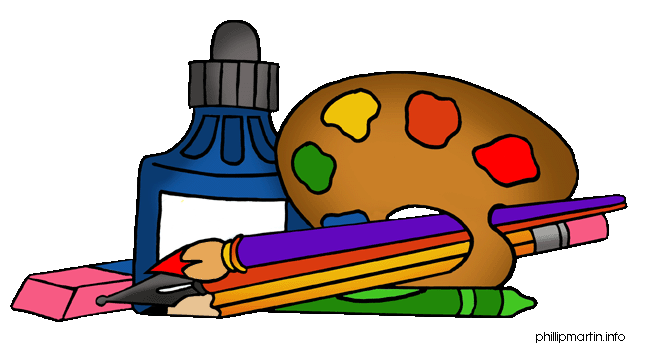 Decorate your journal.  Make it your own.Start a record of the weather.  Record it in your journal each day.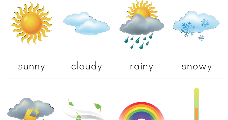 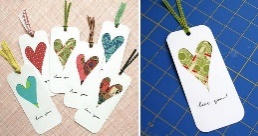 Make bookmarks to use and share.Do as many jumping jacks as you can. 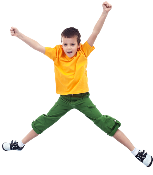 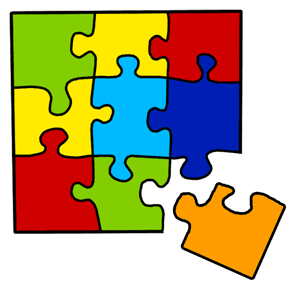 Start a jigsaw puzzle.Clean your room or closet.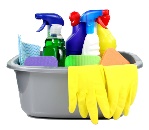  Play Simon Says or Charades with your family.